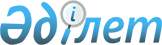 Қаратөбе аудандық мәслихатының 2009 жылғы 2 наурыздағы № 10-8 "Қаратөбе ауданы бойынша мұқтаж азаматтардың жекелеген санаттарына әлеуметтік көмек көрсету туралы" шешіміне толықтыру енгізу туралы
					
			Күшін жойған
			
			
		
					Батыс Қазақстан облысы Қаратөбе аудандық мәслихатының 2012 жылғы 28 қыркүйектегі № 5-5 шешімі. Батыс Қазақстан облысы Әділет департаментінде 2012 жылғы 22 қазанда № 3099 тіркелді. Күші жойылды - Батыс Қазақстан облысы Қаратөбе аудандық мәслихатының 2012 жылғы 18 желтоқсандағы № 19-6 шешімімен      Ескерту. Күші жойылды - Батыс Қазақстан облысы Қаратөбе аудандық мәслихатының 18.12.2012 № 19-6 шешімімен      Қазақстан Республикасының 2008 жылғы 4 желтоқсандағы Бюджет кодексіне, Қазақстан Республикасының 2001 жылғы 23 қаңтардағы "Қазақстан Республикасындағы жергілікті мемлекеттік басқару және өзін-өзі басқару туралы", 1995 жылғы 28 сәуірдегі "Ұлы Отан соғысының қатысушылары мен мүгедектерiне және соларға теңестiрiлген адамдарға берiлетiн жеңiлдiктер мен оларды әлеуметтiк қорғау туралы" Заңдарына сәйкес аудандық мәслихат ШЕШІМ ЕТТІ:



      1. Қаратөбе аудандық мәслихатының "Қаратөбе ауданы бойынша мұқтаж азаматтардың жекелеген санаттарына әлеуметтік көмек көрсету туралы" 2009 жылғы 2 наурыздағы № 10-8 (Нормативтік құқықтық кесімдерді мемлекеттік тіркеу тізілімінде № 7-9-78 тіркелген, 2009 жылғы 20 наурызда аудандық газетінің "Қаратөбе өңірі" № 12 жарияланған) шешіміне келесі толықтыру енгізілсін:



      1 тармақ мынадай мазмұндағы 8) тармақшасымен толықтырылсын:

      "8) Ұлы Отан соғысқа қатысушылары мен мүгедектеріне және оларға теңестірілген адамдарға, олардың жесірлеріне, қаза тапқан әскери қызметшілердің отбасыларына, тылда еңбек етіп, әскери қызмет өткерген азаматтарға, санаторлық-курорттық емделуге әлеуметтік көмек ағымдағы жылға жергілікті бюджет есебінен бөлінген қаржы көлемінде көрсетіледі.".



      2. Осы шешім алғашқы ресми жарияланған күнінен бастап қолданысқа енгізіледі.      Сессия төрайымы                  А. Оразова

      Мәслихаты хатшысы                Б. Тойшыбаев
					© 2012. Қазақстан Республикасы Әділет министрлігінің «Қазақстан Республикасының Заңнама және құқықтық ақпарат институты» ШЖҚ РМК
				